ОСТРОВОКслова К. Бальмонта (из Шелли)                                                       музыка С. Рахманинова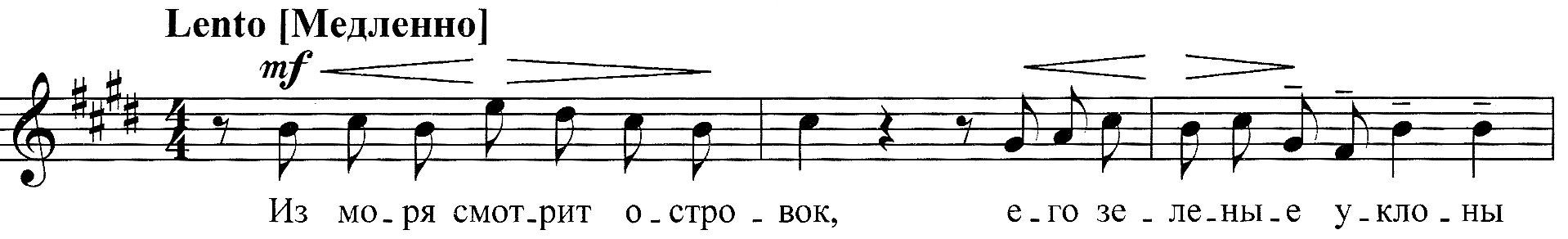 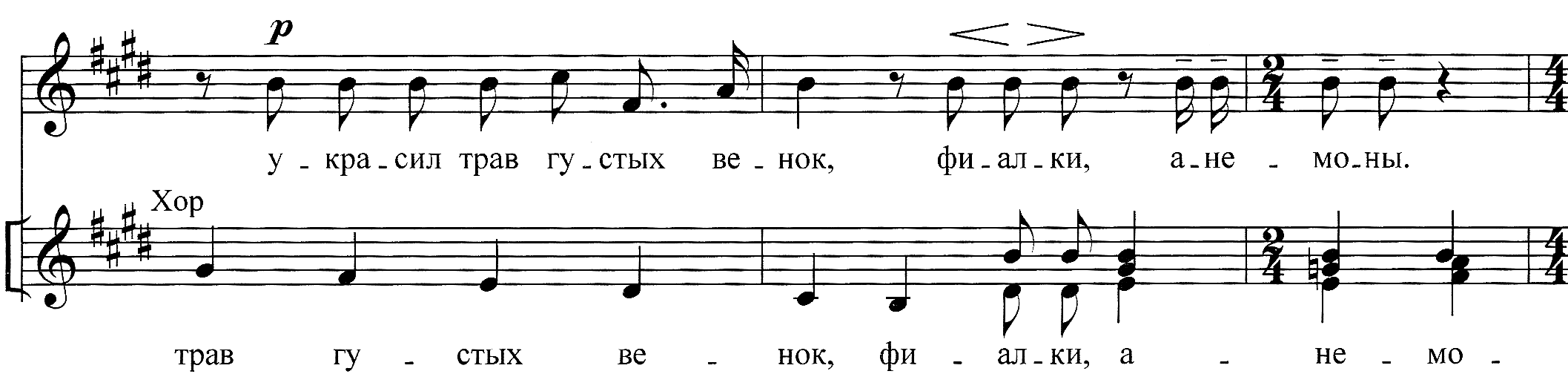 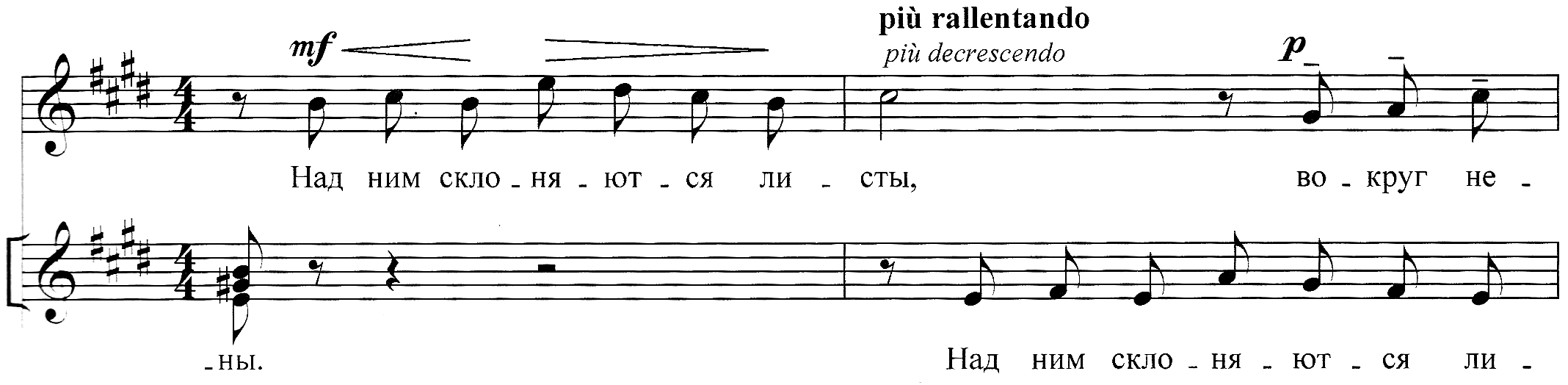 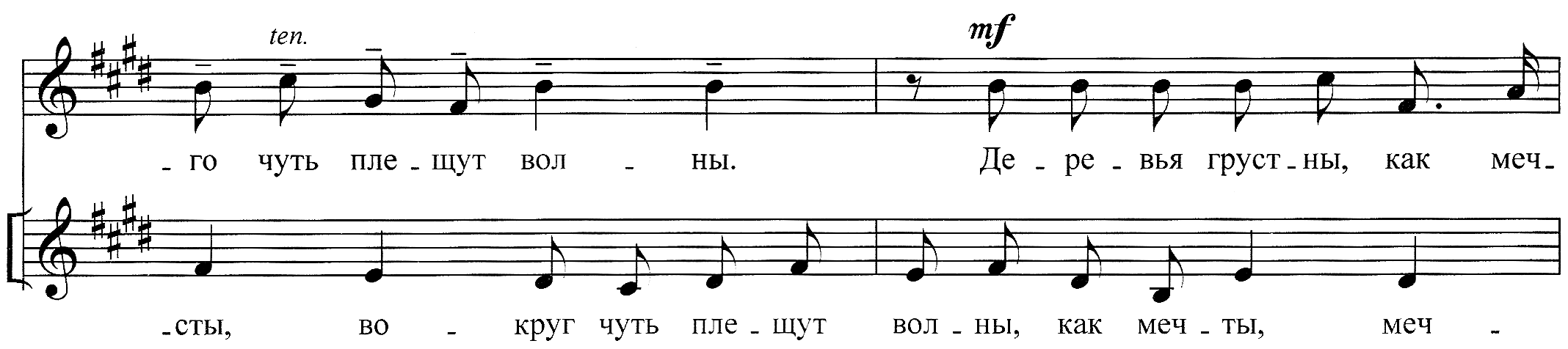 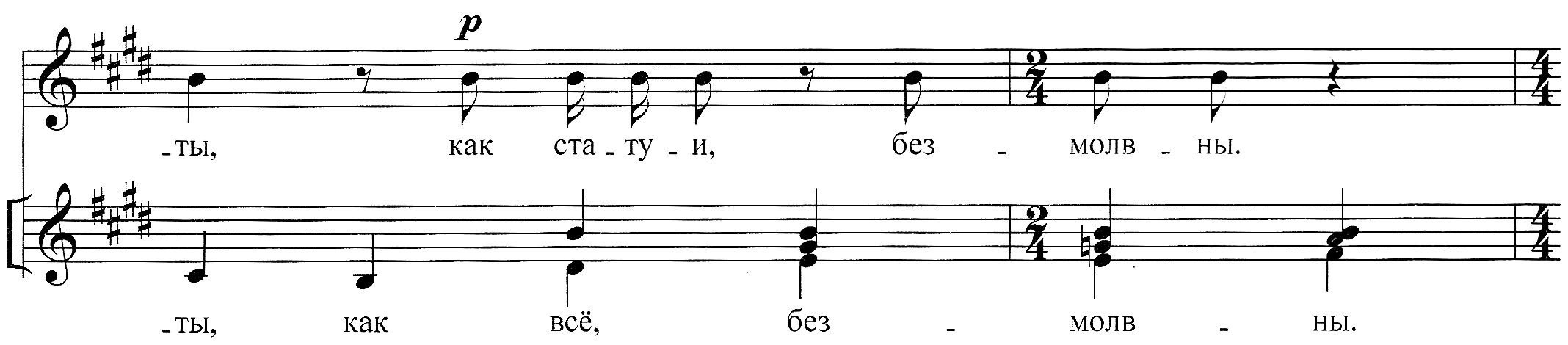 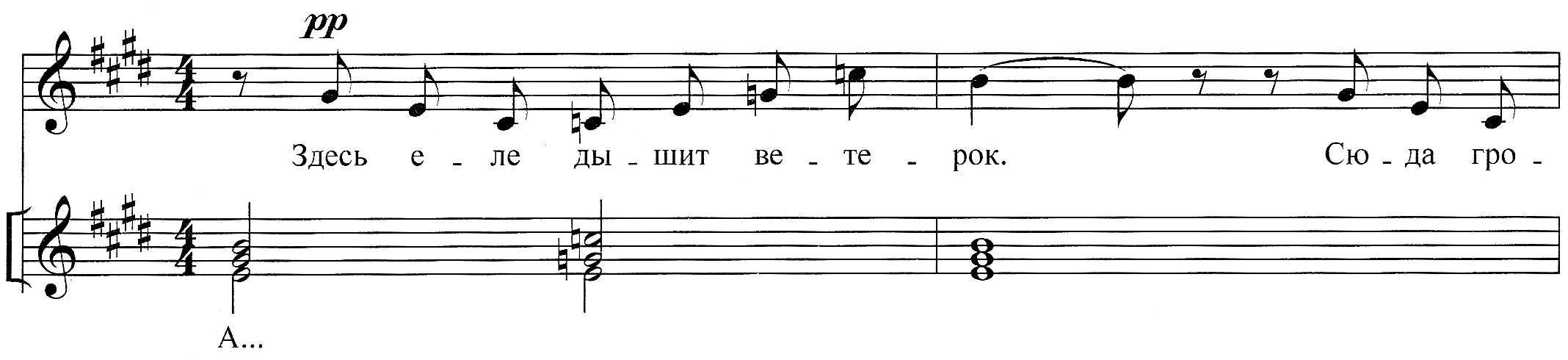 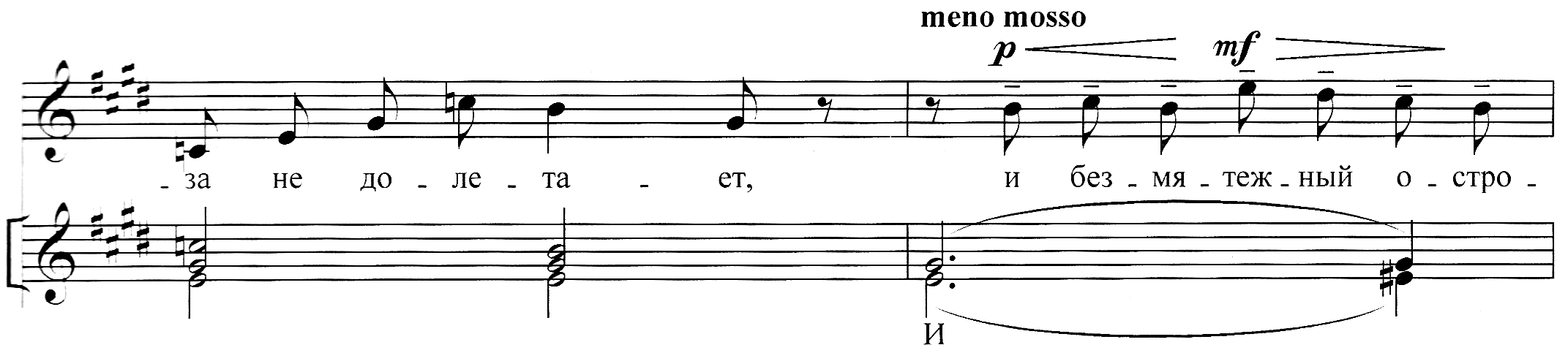 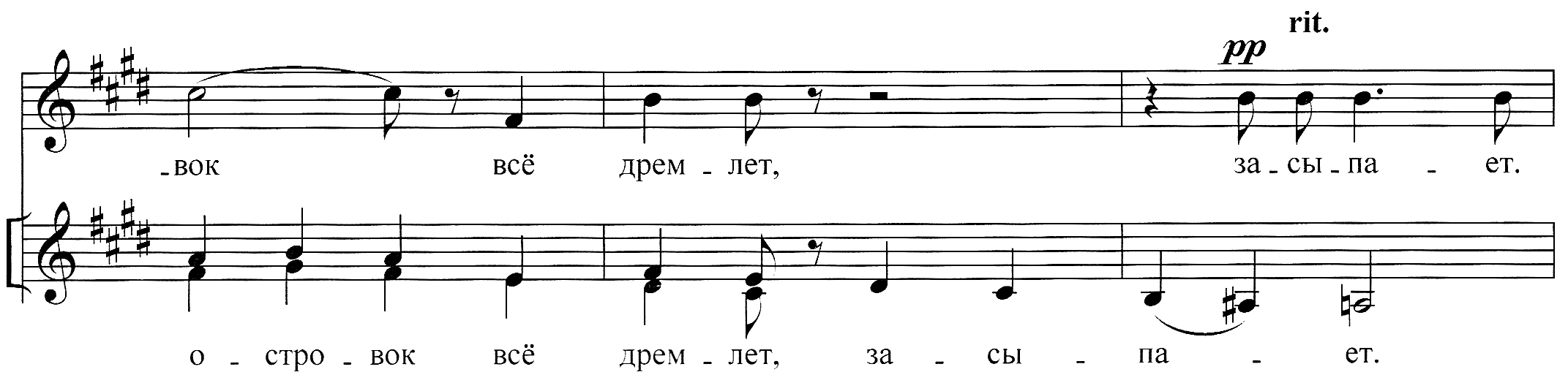 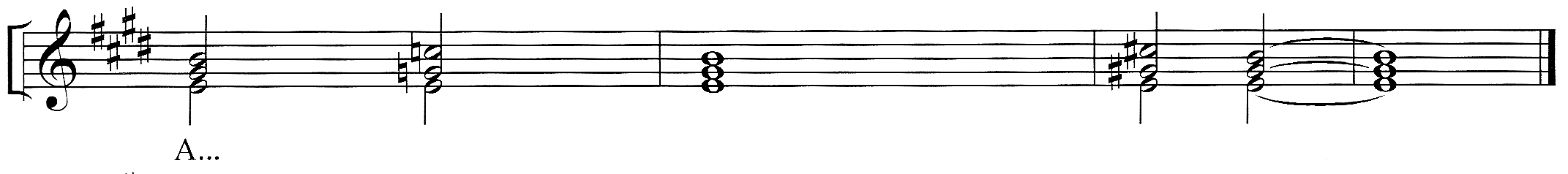 